                                            总编号: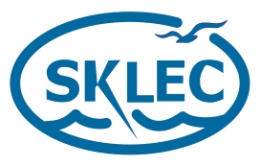 华东师范大学河口海岸学国家重点实验室开放课题基金申请书申  请  类  别：高级访问学者基金□青年访问学者基金□申    请    人：申  请  题  目：起  止  年  月：工作单位 (公章)：通  讯  地  址：邮  政  编  码:  电          话:  传          真：E-MAIL：202  年   月   日填   报   说   明填写申请书前，请仔细阅读《河口海岸学国家重点实验室开放课题基金申请办法和管理条例》及《河口海岸学国家重点实验室开放课题基金申请指南》。申请书各项内容请实事求是逐条认真填写。申请书各栏不够可自行加页，一式两份由所在单位审查签署意见后，于申请日截止前报送华东师范大学河口海岸学国家重点实验室（附电子版）。联 系 人：张晓笛通讯地址：上海市东川路500号华东师范大学河口海岸学国家重点实验室邮政编码：200241电    话：021-54836460传    真：021-54836458E-mail：   xdzhang@sklec.ecnu.edu.cn网    页：http://www.sklec.ecnu.edu.cn/一、简表二、项目的研究意义、国内外研究现状分析，附主要参考文献三、研究目标、内容及解决的关键问题四、研究方法、技术路线、实验方案、预期成果五、研究基础六、经费预算（金额单位：万元）七、推荐意见八、课题负责人签字1.课题名称1.课题名称中文：中文：中文：中文：中文：中文：中文：中文：中文：中文：中文：中文：1.课题名称1.课题名称英文：英文：英文：英文：英文：英文：英文：英文：英文：英文：英文：英文：申请金额申请金额起止年月起止年月2.申请者简历2.申请者简历2.申请者简历2.申请者简历2.申请者简历2.申请者简历2.申请者简历2.申请者简历2.申请者简历2.申请者简历2.申请者简历2.申请者简历2.申请者简历2.申请者简历姓    名姓    名出生年月出生年月职    称职    称学    位学    位身份证号身份证号所在单位所在单位学历与工作简历：学历与工作简历：学历与工作简历：学历与工作简历：学历与工作简历：学历与工作简历：学历与工作简历：学历与工作简历：学历与工作简历：学历与工作简历：学历与工作简历：学历与工作简历：学历与工作简历：学历与工作简历：3.项目组主要参加人员3.项目组主要参加人员3.项目组主要参加人员3.项目组主要参加人员3.项目组主要参加人员3.项目组主要参加人员3.项目组主要参加人员3.项目组主要参加人员3.项目组主要参加人员3.项目组主要参加人员3.项目组主要参加人员3.项目组主要参加人员3.项目组主要参加人员3.项目组主要参加人员姓名性别性别性别年龄职称或学位职称或学位工作单位工作单位工作单位工作单位主要承担工作主要承担工作签名4.拟与SKLEC合作的人员名单4.拟与SKLEC合作的人员名单4.拟与SKLEC合作的人员名单4.拟与SKLEC合作的人员名单4.拟与SKLEC合作的人员名单4.拟与SKLEC合作的人员名单4.拟与SKLEC合作的人员名单4.拟与SKLEC合作的人员名单4.拟与SKLEC合作的人员名单4.拟与SKLEC合作的人员名单4.拟与SKLEC合作的人员名单4.拟与SKLEC合作的人员名单4.拟与SKLEC合作的人员名单4.拟与SKLEC合作的人员名单姓名姓名姓名性别性别性别年龄年龄年龄职称职称职称签名签名（需表明准备何时来实验室工作，多长时间，拟利用实验室什么仪器设备）1.与本课题有关的研究工作积累和已取得的研究工作成绩2.申请者正在承担的与本课题有关的其他研究项目名称、任务来源、起止年月、与本课题的关系等科  目申请经费说  明1．科研业务费（1）测试/计算/分析费（2）差旅费（3）出版物/文献/信息传播费2．原材料/试剂/药品购置费3．生活津贴4．劳务费（≤年度经费10%）合计1.推荐人意见：（申请者不具备高级职称或非在站博士后，须由一名高级职称的科技人员推荐）推荐人：______________2.单位推荐意见(盖章)单位盖章：我保证申请书内容的真实性。如果获得基金资助，我将履行课题负责人职责，严格遵守河口海岸学国家重点实验室的有关规定，切实保证研究工作时间，认真开展工作，按时报送有关材料。若填报失实和违反规定，本人将承担全部责任。                                          课题负责人：______________